Výzva na predkladanie žiadostí o poskytnutie podpory v rámci Komponentu 1 Schémy na podporu startupov (schéma pomoci de minimis) (DM-16/2021) vo forme podpory účasti/online účasti na domácich a/alebo medzinárodných podujatiach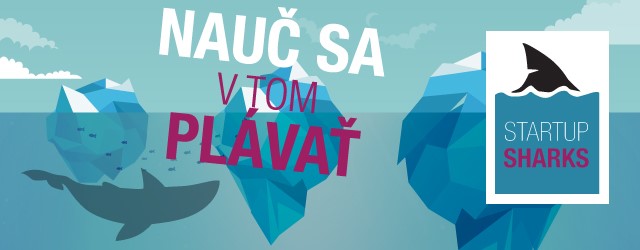 Prihlásiť sa môžete od 28. 07. 2023 do 24. 11. 2023Slovak Business Agency (ďalej len „Vykonávateľ“) ako vykonávateľ Schémy na podporu startupov (schéma pomoci de minimis) (DM-16/2021) zverejnenej v Obchodnom vestníku 109/2021 dňa 08. 06. 2021 (ďalej len „Schéma“), vyhlasuje v mene Ministerstva hospodárstva Slovenskej republiky Výzvu na predkladanie žiadostí o poskytnutie podpory v rámci Komponentu 1 Schémy na podporu startupov (schéma pomoci de minimis) (DM-16/2021) vo forme podpory účasti/online účasti na domácich a/alebo medzinárodných podujatiach (ďalej len „Výzva“).V rámci tejto Výzvy ponúkame  fyzickým osobám – podnikateľom a právnickým osobám – podnikateľom (ďalej len „Žiadateľ“), bez ich spolufinancovania, možnosť zúčastniť sa na domácich a/alebo medzinárodných podujatiach (aj formou online účasti) zameraných na inovácie, technológie a startupy, ktoré sa budú konať od 9. septembra 2023 do 28. marca 2024.Domáce a/alebo medzinárodné podujatie (aj formou online účasti), si môže Žiadateľ zvoliť podľa vlastného výberu (vstupenky a/alebo stánok na vystavovanie). Do Výzvy je možné sa zapojiť podaním Žiadosti o poskytnutie podpory v rámci Schémy na podporu startupov (schéma pomoci de minimis) (DM-16/2021) vrátane povinných príloh (ďalej len „Žiadosť“), a to podľa podmienok uvedených v tejto Výzve.Žiadosti bude posudzovať komisia podľa týchto kritérií:potenciál plného využitia účasti/online účasti na domácom a/alebo medzinárodnom podujatí,kvalita vypracovania prihlášky,technologická vyspelosť, atraktivita a inovatívnosť produktu/myšlienky,realizovateľnosť a uplatnenie projektu na trhu.Bližšie informácie a kritériá pre Žiadateľov súvisiace s účasťou/online účasťou na domácich a/alebo medzinárodných podujatiach zameraných na inovácie, technológie a startupy:Zúčastniť sa na domácom a/alebo medzinárodnom podujatí (aj formou online účasti), sa  môžu výlučne fyzické osoby alebo právnické osoby, ktoré sú podnikateľmi podľa ustanovenia § 2 ods. 2 zákona č. 513/1991 Zb. Obchodný zákonník v znení neskorších predpisov, založené a existujúce podľa práva Slovenskej republiky, so sídlom a/alebo miestom podnikania na území Slovenskej republiky, pričom spĺňajú definíciu mikro, malých a stredných podnikov (ďalej len „MSP“) podľa Prílohy I k Nariadeniu komisie (EÚ) č. 651/2014 zo 17. júna 2014 o vyhlásení určitých kategórií pomoci za zlučiteľné s vnútorným trhom podľa článkov 107 a 108 zmluvy, od ich vzniku v čase podania Žiadosti neuplynulo viac ako 5 (slovom: päť) rokov a zároveň sú podnikom v zmysle článku 107 ods. 1 Zmluvy o fungovaní Európskej únie a zároveň bol v ich prospech vykonaný právny úkon, ktorý ich oprávňuje na získanie pomoci. Žiadateľovi je poskytnutá nepriama forma podpory, a to úhradou oprávnených výdavkov spojených s účasťou/online účasťou na domácom a/alebo medzinárodnom podujatí zameranom na inovácie, technológie a startupy (Žiadateľovi budú vopred hradené poplatky za účasť/online účasť na domácom a/alebo medzinárodnom podujatí zameranom na inovácie, technológie a startupy, vrátane cestovných nákladov, účastníckych poplatkov, prípadne nákladov na stánok na danom domácom a/alebo medzinárodnom podujatí) pre max. 3 (slovom: troch) zástupcov Žiadateľa. Zúčastniť sa na domácom a/alebo medzinárodnom podujatí je možné ako návštevník podujatia (Vykonávateľ uhradí vstupenky na podujatie) alebo ako vystavovateľ (Vykonávateľ uhradí výdavky spojené s prezentáciou). V prípade online účasti je možné zúčastniť sa na domácom a/alebo medzinárodnom podujatí iba ako návštevník podujatia (Vykonávateľ uhradí vstupenky na podujatie). Podať Žiadosť na zvolené domáce a/alebo medzinárodné podujatie (aj formou online účasti) je potrebné minimálne 6 (slovom: šesť) týždňov pred začiatkom domáceho a/alebo medzinárodného podujatia. Pre účasť na každom domácom a/alebo medzinárodnom podujatí (aj formou online účasti) sa vyžaduje podanie osobitnej Žiadosti.V prípade schválenia Žiadosti komisiou pristúpi Vykonávateľ k uzatvoreniu Zmluvy o poskytnutí podpory v podobe zabezpečenia účasti na startup podujatí (ďalej len „Zmluva“) s úspešným Žiadateľom, a to v zmysle ustanovenia § 7 ods. 4 a 5 zákona č. 290/2016 Z. z. o podpore malého a stredného podnikania a o zmene a doplnení zákona č. 71/2013 Z. z. o poskytovaní dotácií v pôsobnosti Ministerstva hospodárstva Slovenskej republiky v znení neskorších predpisov (ďalej len „Zákon“). Vykonávateľ nie je povinný Zmluvu uzatvoriť, ak Žiadateľ pred jej uzatvorením neposkytuje Vykonávateľovi súčinnosť.Vykonávateľ po splnení podmienok uvedených v Schéme, Výzve a/alebo Zmluve, uhradí výlučne oprávnené výdavky spojené s účasťou/online účasťou na domácom a/alebo medzinárodnom podujatí.Refundácia oprávnených výdavkov hradených prvotne Žiadateľom nie je zo strany Vykonávateľa následne možná.Žiadateľ je povinný splniť všetky podmienky uvedené v Schéme, Výzve a/alebo Zmluve.Príjemcom  pomoci nemôže byť podnik, voči ktorému sa uplatňuje vrátenie štátnej pomoci na základe predchádzajúceho rozhodnutia Európskej komisie, ktorým bola táto štátna pomoc označená za neoprávnenú a nezlučiteľnú s vnútorným trhom. Člen/členovia štatutárneho orgánu príjemcu alebo príjemca – fyzická osoba, nesmie byť právoplatne odsúdená za hospodársky trestný čin, trestný čin proti majetku alebo iný trestný čin spáchaný úmyselne, ktorého skutková podstata súvisí s predmetom podnikania. Príjemca – právnická osoba nesmie byť právoplatne odsúdená v zmysle zákona č. 91/2016 Z. z. o trestnej zodpovednosti právnických osôb a o zmene a doplnení niektorých zákonov v znení neskorších predpisov. Príjemca nesmie byť dlžníkom voči štátu, t. j. nesmie mať nevysporiadané daňové odvody, evidované nedoplatky poistného na zdravotné poistenie, sociálne poistenie a príspevkov na starobné dôchodkové sporenie. Voči príjemcovi nesmie byť vedené konkurzné konanie, nesmie byť v konkurze, v likvidácii, v reštrukturalizácii a nesmie byť proti nemu zamietnutý návrh na vyhlásenie konkurzu pre nedostatok majetku. Voči príjemcovi nesmie byť vedený výkon rozhodnutia a zároveň príjemca nesmie porušiť zákaz nelegálnej práce a nelegálneho zamestnávania v predchádzajúcich troch rokoch.Najnižšia a najvyššia výška podpory nie je v rámci Schémy stanovená, za predpokladu dodržania stropu v zmysle ustanovenia Článku J) ods. 2 Schémy.Výška disponibilných finančných prostriedkov určených na túto Výzvu je 80 000,- EUR.Na poskytnutie podpory nie je právny nárok.Prihlásenie sa do Výzvy:Žiadosť je možné podať 2 (slovom: dvoma) spôsobmi:Žiadosť sa podáva v listinnej podobe na adresu Vykonávateľa: Slovak Business Agency, Karadžičova 7773/2, 811 09 Bratislava – Staré Mesto, Slovenská republika alebo v elektronickej podobe na webovej stránke www.npc.skŽiadosť a povinné prílohy: (max. veľkosť príloh je 20 MB)Žiadosť,Prihláška,CV zástupcov Žiadateľa, CV štatutárnych orgánov Žiadateľa, Pracovné zmluvy/dohody zamestnancov Žiadateľa, Prezentácia projektu/startupu/nápadu, Krátky video pitch/prezentácia projektu v anglickom jazyku,Údaje o spoločnosti a zástupcoch Žiadateľa potrebné k príprave Zmluvy,Vyhlásenie o súhlase s poskytnutím údajov,Vyhlásenie, že Žiadateľ je oprávneným držiteľom a/alebo vykonávateľom práv viažucich sa k projektu/nápadu,Súhlas so spracovaním osobných údajov a Vyhlásenie (za každého zástupcu Žiadateľa samostatne),Vyhlásenie o splnení podmienok účasti v Schéme na podporu startupov (schéma pomoci de minimis) (DM-16/2021),Prehľad o pomoci de minimis prijatej počas prebiehajúceho a dvoch predchádzajúcich fiškálnych rokov.Neúplné  Žiadosti a Žiadosti doručené v lehote kratšej ako 6 (slovom: šesť) týždňov pred začiatkom domáceho a/alebo medzinárodného podujatia (aj formou online účasti), nebudú predložené hodnotiacej komisii.Ak Žiadosť neobsahuje predpísané náležitosti, Vykonávateľ do 30 (slovom: tridsiatich) dní odo dňa doručenia Žiadosti vyzve Žiadateľa, aby Žiadosť doplnil. Ak Žiadateľ výzve na doplnenie Žiadosti v určenej lehote nevyhovie, Vykonávateľ Žiadosť zamietne.V prípade, ak Žiadosť obsahuje predpísané náležitosti, bude táto predložená na vyhodnotenie komisii, a to v súlade so Zákonom. Predpokladaný termín vyhodnotenia Žiadostí:Komisia bude zasadať priebežne podľa potreby.Neoprávnené výdavky, ktoré Vykonávateľ neuhrádza:výdavky spojené s vízami,výdavky spojené s poistením,lokálnu prepravu, dopravu na letisko a/alebo z letiska,výdavky na stravné,výdavky spojené so sponzoringom a/alebo partnerstvom,výdavky spojené s prípadnými pokutami a penále,dodatočné výdavky spojené s podujatím,colné poplatky.Príklad účasti na domácom a/alebo medzinárodnom podujatí:Žiadateľ XY má záujem zúčastniť sa podujatia Web Summit, ktoré sa uskutoční v dňoch 13. 11. 2023 - 16. 11. 2023 v Lisabone, Portugalsko. Čo všetko mu bude preplatené? Vykonávateľ uhradí všetky náklady spojené s podujatím vopred:vstup na dané podujatie a/alebo náklady na stánok pre max. 3 (slovom: troch) zástupcov Žiadateľa,spiatočnú letenku v dňoch 12. 11. 2023 a 17. 11. 2023 pre max. 3 (slovom: troch) zástupcov Žiadateľa.Príklad online účasti na domácom a/alebo medzinárodnom podujatí:Žiadateľ XY má záujem zúčastniť sa podujatia Product & AI Summit (formou online účasti), ktoré sa uskutoční 14. 06. 2023 v Silicon Valley, San Francisco Bay Area, USA. Čo všetko mu bude preplatené?Vykonávateľ uhradí všetky náklady spojené s podujatím (formou online účasti) vopred: online vstup na dané podujatie pre max. 3 (slovom: troch) zástupcov Žiadateľa.V prípade záujmu o účasť/online účasť na domácich a/alebo medzinárodných podujatiach zameraných na inovácie, technológie a startupy, Vám radi poradíme.Vykonávateľ si vyhradzuje právo túto Výzvu zrušiť a/alebo zmeniť.Slovak Business AgencyKaradžičova 7773/2811 09 Bratislava – Staré MestoSlovenská republikapodujatia@sbagency.sk+421 220 363 119